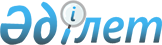 О внесении изменений в постановление акимата области от 26 января 2004 года
25 "О порядке организации и финансирования профессиональной подготовки, повышения квалификации и переподготовки безработных"
					
			Утративший силу
			
			
		
					Постановление Атырауского областного Акимата от 27 декабря 2004 года N 265 Зарегистрировано Департаментом юстиции Атырауской области 2 февраля 2005 года за N 2310. Утратило силу постановлением Атырауского областного акимата от 4 октября 2011 года N 288

      Сноска. Утратило силу постановлением Атырауского областного акимата от 04.10.2011 N 288.

      Во исполнение постановления Правительства Республики Казахстан от 19 июня 2001 года N 836 "О мерах по реализации Закона Республики Казахстан от 23 января 2001 года N 149 "О занятости населения", в соответствии с решением IX сессии областного маслихата III созыва от 8 декабря 2004 года N 162-III "Об областном бюджете на 2005 год", акимат области постановляет:



      1. Внести в постановление акимата области от 26 января 2004 года 25 "О порядке организации и финансирования профессиональной подготовки, повышения квалификации и переподготовки безработных" (зарегистрировано в Департаменте юстиции Атырауской области 27 февраля 2004 года N 1861, опубликовано в газете "Прикаспийская коммуна" 15 марта 2004 года N 31, внесены изменения постановлением акимата области от 6 октября 2004 года N 192, которое зарегистрировано в Департаменте юстиции Атырауской области 29 октября 2004 года N 2194) следующие изменения:

      в пункте 2 слова "Атыраускому областному финансовому управлению" заменить словами "Акимам города Атырау и районов";

      в приложении к указанному постановлению:

      в пункте 4 слова "уполномоченным органом" заменить словами "областным управлением труда, занятости и социальной защиты населения".



      2. Контроль за исполнением данного постановления, возложить на Байгужина М.И. - заместителя акима области.      Аким области
					© 2012. РГП на ПХВ «Институт законодательства и правовой информации Республики Казахстан» Министерства юстиции Республики Казахстан
				